ROMÂNIA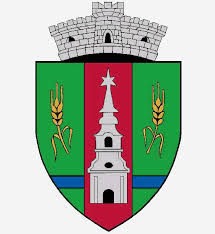 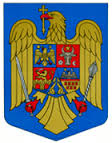 JUDEŢUL ARADCONSILIUL LOCAL ZERINDTel/Fax: 0257355566e-mail: primariazerind@yahoo.comwww.primariazerind.roH O T Ă R Â R E A NR 23.din 27.03.2018privind aprobarea  modificării inventarului domeniului public al Comunei Zerind;CONSILIUL LOCAL ZERIND,JUDEŢUL ARAD întrunit în şedinţa ordinară de  în data de 27.03.2018,Văzând:-Raportul Comisiilor de specialitate al Consiliului Local Zerind,prin care se acorda aviz favorabil proiectului de hotarare;-Prevederile Anexei nr,1 a  Hotărârii Consiliului Local Zerind nr.25/1999 , privind aprobarea  inventarului bunurilor care aparţin domeniului public al Comunei Zerind, modificată şi completată;-Art.36(2) lit.a.,alin.(4 )lit.a., art.39(1), art.45(2) lit.a. din Legea nr.215/2001,modificată şi completată privind Administraţia publică locală,-Numarul voturilor exprimate de catre 9 consilieri locali in functie  :9 voturi ,,pentru ,,H O T Ă R Ă Ş T E:Art.1.- Se aproba modificarea Anexei nr.1 a Hotărării Consiliului Local  Zerind nr.25/ 04.08.1999, privind aprobarea inventarului bunurilor care aparţin domeniului public al Comunei Zerind, prin includerea bunurilor prevazute in  Anexa prezentei,care fac parte integrantă din prezenta Hotărâre.Art.2.- Cu ducerea la îndeplinire a prezentei se încredinţează primarul Comunei Zerind.Art.3.-Prezenta se comunică Instituţiei Prefectului-Judeţul Arad şi Consiliului Judeţean Arad.                         PRESEDINTE                                     Contrasemneaza,SECRETAR               TEGLAS  IOSIF-ROBERT                 jr.BONDAR HENRIETTE-KATALIN